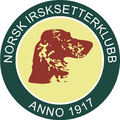 NISK AVD. 4 SørlandetAktivitetsplan 2016Treningssamling Hovden 11-13 marsVårdugnad på Skisland lørdag 30. aprilMøte instruktører og hjelpereSamling instruktører lørdag 30.4Tema; trening på tamfugl. Dressurkurs; start mandag 2.5 og siste gang onsdag 2.6 (2.5, 9.5, 12.5, 19.5, 23.5, 26.5, 30.5 og 2.6)Treningskvelder; tamfugltrening torsdager i juni, juli og august, leirduebanen torsdager i juni, juli og august. Hund og sau annenhver torsdag i juni, juli og august m/påmelding (datoer kommer senere). Start torsdag 2.6 + noen lørdager i samme tidsperiode m/påmelding i forkant. Klubbmesterskap lørdag 2. juliVenneslatreffet 29-31 juliSpesialutstilling Skisland 31. juli – dommer Rune TyvoldSkogsfuglprøve på Oggevatn 19-20 november.Klubbmesterskap/skogsfuglprøve 3. desember. AK + eget  parti for unghunder under 2 år. Medlemsmøte Årsmøtet for 2016 fredag 20.01.2017Arrangere treningstur lavland Norge/Sverige/Danmark